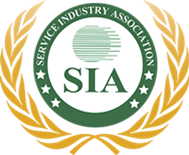 Service Industry AssociationServicenetwork.orgFebruary 13, 2023Rep. Zack Stephenson449 State Office BuildingSt. Paul, MN 55155Rep. Tim O'Driscoll237 State Office BuildingSt. Paul, MN 55155Dear Chairman Stephenson and Minority Lead O’Driscoll,I am writing on behalf of the Service Industry Association (SIA) to ask for your support for HF 1337, the Digital Fair Repair Act. SIA was founded in 1985 as NCSN (National Computer Service Network) as the leading trade association for companies engaged in the repair of electronic hardware and in support of the high-tech service industry. Our membership includes companies from all over the world that support the high technology service supply chain.The Digital Fair Repair Act is an idea whose time has come. For owners of digital electronic equipment, the right to repair what we own is not only critical for how we conduct our businesses, it’s critical for competition, job creation, consumer protection, and the environment. Thank you for your consideration of this important piece of legislation. Sincerely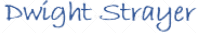 Dwight StrayerPresident, Service Industry AssociationChief Strategy Officer, Service ExpressGrand Rapids Michigan